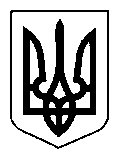 УКРАЇНАЩАСЛИВЦЕВСЬКА  СІЛЬСЬКА  РАДАГЕНІЧЕСЬКОГО  РАЙОНУ  ХЕРСОНСЬКОЇ ОБЛАСТІ РІШЕННЯСХХIV  СЕСІЇ   VІІ  СКЛИКАННЯвід _ 18.08.2020 р.   №  2457_ Про внесення  змін  до  рішення CVIII   сесії Щасливцевської сільської ради VІІ скликання  від 24 грудня 2019 року № 1980«Про  бюджет  села  Щасливцеве  на 2020 рік».  	21307516000Відповідно до статей  22,23,72, 78, 85  та статті  91 Бюджетного кодексу України та керуючись статтею 26 Закону України «Про місцеве самоврядування в Україні»,  сільська рада ВИРІШИЛА:1.Внести зміни до рішення CVIII сесії Щасливцевської сільської ради                   VІІ скликання  від 24 грудня 2019 року № 1980 «Про бюджет села  Щасливцеве  на  2020 рік», а саме:1.1  Збільшити  доходи  загального  фонду  сільського  бюджету  на     суму 1262167,80 гривень, у тому числі: за ККД 18010200 «Податок на нерухоме майно, відмінне від земельної ділянки, сплачений фізичними особами, які є власниками об’єктів житлової нерухомості» на суму  327167,80 гривень та за ККД 18010500 «Земельний податок з юридичних осіб» на суму 935000 гривень.1.2.Збільшити доходи  бюджету  розвитку (спеціального  фонду)  сільського  бюджету  за    ККД 33010100 «Кошти від продажу земельних ділянок несільськогосподарського призначення, що перебувають у державній або комунальній власності, та земельних ділянок, які  знаходяться на території Автономної Республіки Крим» на  суму  437259 гривень.1.3. Збільшити: - профіцит  загального  фонду  сільського  бюджету,  напрямком  використання якого  визначити  передачу коштів  із загального  фонду бюджету до бюджету розвитку (спеціального  фонду), згідно  з  додатком   1 до  цього  рішення;- дефіцит  спеціального  фонду  сільського  бюджету, джерелом покриття  якого визначити надходження коштів  із  загального   фонду  до  бюджету  розвитку (спеціального  фонду), згідно  з  додатком  1 до  цього  рішення.1.4. Збільшити  видатки  загального  фонду та бюджету розвитку  (спеціального фонду)  сільського  бюджету   згідно  з  додатком  2 до цього рішення. 1.5..Затвердити перерозподіл видатків загального та бюджету розвитку  (спеціального фонду) в межах  річних бюджетних призначень, згідно з додатком 3 до цього  рішення.1.6. Затвердити зміни до додатку № 4 до рішення CVIII сесії Щасливцевської сільської ради  VІІ скликання  від 24 грудня 2019 року № 1980 «Про  бюджет  села  Щасливцеве на 2020 рік»  міжбюджетні трансферти на 2020 рік, які фінансуватимуться за рахунок коштів Щасливцевського сільського бюджету, згідно з додатком 4 до цього рішення. 	1.7. Затвердити зміни до додатку № 5 до рішення  CVIII сесії Щасливцевської  сільської  ради  VІІ скликання  від  24 грудня  2019  року       № 1980 «Про  бюджет  села  Щасливцеве на 2020 рік» переліком об’єктів, видатки на які у 2020 році будуть проводитися за рахунок коштів бюджету розвитку (спеціального фонду) сільського бюджету, згідно з додатком  5 до цього рішення.1.8. Затвердити зміни до додатку № 6 до рішення  CVIII сесії Щасливцевської  сільської  ради  VІІ скликання  від  24  грудня  2019  року      № 1980 «Про  бюджет  села  Щасливцеве на 2020 рік» переліком місцевих (регіональних) програм, які фінансуватимуться за рахунок коштів сільського бюджету, згідно з додатком 6 до цього  рішення.2. Головному   бухгалтеру сільської  ради  Слойковій Н. М. внести   відповідні  зміни  до  бюджетних призначень  сільського  бюджету  на  2020 рік.3. Контроль за виконанням покласти на постійну депутатську  комісію з  питань  бюджету, управління комунальною власністю.Сільський голова                                                           В. ПЛОХУШКО